CURRICULUM VITAE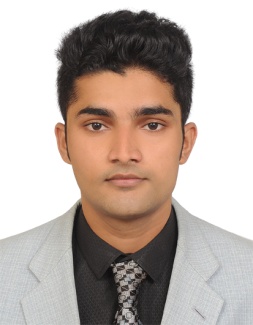 ABDULE-mail: abdul.368896@2freemail.com __________________________________________________________________________CAREER OBJECTIVE:To rise as a professional in the organization I work for by the virtue of my knowledge and ability thus contribute to its success.SUMMARY OF SKILLS:Extensive knowledge of evaluating and analyzing technical informationAbility to think pragmatically, creatively and logicallyPossess excellent verbal and written communication skillsAttention to detail and ability to overcome setbacksPossess excellent time and project management skillsGood supervisory skills with positive attitudeQuick learner and ability to perform tasks within deadlinesWORK EXPERIENCE:As a Representative and Administrator  (3 Month’s contract)SHAHAM GENERAL CONTRACTING COMPANY, Salwa road, QatarFrom 08/12/2016 to 08/02/2017Media Associate & Quality CheckingPrime Focus Technologies, Bangalore, IndiaFrom 22/04/2015 to 21/06/2016Logged into 10 to 15 T.V channels using softwareChecked all the programs(Movies and serials), promos and advertisementChecked all the problems related to timing and advertisement descriptionSolved all the errors and timing issues Took all the channels reportsPrepared all the team members channels reports in one filePresented all the reports to the manager Sales, Marketing, Billing, Stock controlling and PurchasingCompany Name: Koolikad Electricals & Plumbing’s Pvt.Lmt. Palakunnu, Kerala, IndiaDesignation        : Sales and Accounts                                    from July 2014 to Feb 2015ACADEMIC PROFILE:B.E In Electronic And Communication Engineering From Dr. MV Shetty Institute Of Technology, Moodbidri, Mangalore (VTU, Belgaum) India (from 2010 to 2014).OTHER QUALIFICATIONS:DIPLOMA in COMMERCIAL APPLICATIONS (from Nov-2011 to May-2012)Basics of IT, MS-Windows, MS-Word, MS-Excel, MS-PowerPoint, MS-Access, Tally.ERP 9, Internet, HTML, Multimedia and CorelDrawAREA OF INTEREST:Social Media MarketingSales and Marketing (Indoor/Outdoor)Sales Representative/Coordinator Customer CareNetworkingTelecommunicationOffice AdministratorMedia QA/QCPERSONAL PROFILE:Age                 		: 25yrsDate ofBirth		: 22 November 1991Gender            		: MaleMarital Status		: SingleNationality		: IndianReligion& Caste	: Islam, MuslimLanguages known 	: English, Arabic(Basic), Hindi, Urdu, Malayalam, Kannada, Tamil PASSPORT & VISA DETAILS:Date of Issue        : 21/09/2016Date of Expiry     : 20/09/2026Visit Visa Expiry : 10/08/2017DECLARATION:I Abdul Azeez hereby declare that the above said information are true and correct to the best of my knowledge and belief.Place: Dubai     								ABDUL 